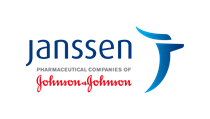 Comunicato StampaJohnson & Johnson annuncia l'accelerazione degli studi sul suo candidato vaccino contro COVID-19: anticipata alla seconda metà di luglio la sperimentazione sull’uomo 
Johnson & Johnson continua ad incrementare la sua capacità produttiva e le sue partnership per dare una risposta adeguata agli impegni presi e alle attuali esigenze sanitarie globaliNEW BRUNSWICK, N.J., 11 giugno 2020 - Oggi Johnson & Johnson (NYSE: JNJ), attraverso la sua divisione farmaceutica Janssen Pharmaceutical Companies (Janssen), ha annunciato l’accelerazione degli studi clinici sull’uomo del suo candidato vaccino ricombinante “Ad26.COV2-S” contro SARS-CoV-2. L'inizio della sperimentazione di fase 1/2a, inizialmente previsto per settembre, è ora atteso per la seconda metà di luglio.Paul Stoffels, Vice President dell’Executive Committee e Chief Scientific Officer, Johnson & Johnson, ha dichiarato: "Sulla base della rilevanza dei dati preclinici che abbiamo raccolto finora e dei colloqui con le autorità regolatorie, siamo stati in grado di accelerare ulteriormente lo sviluppo clinico del nostro candidato vaccino ricombinante “Ad26.COV2-S” contro SARS-CoV-2. Contemporaneamente, proseguiamo nella costruzione di importanti partnership globali e stiamo investendo nella nostra tecnologia di produzione vaccinale e nelle nostre capacità produttive. Il nostro obiettivo è quello di garantire la fornitura di un vaccino su scala mondiale e proteggere le persone in tutto il mondo da questa pandemia”.Lo studio randomizzato, in doppio cieco, controllato verso placebo, di fase 1/2a valuterà la sicurezza, la reattogenicità (risposta alla vaccinazione) e l'immunogenicità (risposta immunitaria) del vaccino sperimentale ricombinante “Ad26.COV2-S” contro SARS-CoV-2, in 1.045 adulti sani di età compresa tra i 18 e i 55 anni e anche in adulti dai 65 anni in su. Lo studio si svolgerà negli Stati Uniti e in Belgio. L’azienda sta intrattenendo dei colloqui con gli Istituti Nazionali di Allergologia e Malattie Infettive con l'obiettivo di avviare lo studio clinico di Fase 3 per il vaccino ricombinante “Ad26.COV2-S” contro SARS-CoV-2, in anticipo rispetto al suo programma originario, in base all'esito degli studi di Fase 1 e all'approvazione delle autorità regolatorie.Con il progredire dello sviluppo clinico del suo vaccino sperimentale ricombinante “Ad26.COV2-S” contro SARS-CoV-2, l'Azienda continua ad aumentare la propria capacità produttiva e sta attivamente sviluppando un dialogo con partner globali per garantire l'accesso al vaccino a livello mondiale. L'Azienda si è impegnata a fornire più di un miliardo di dosi a livello globale nel corso del 2021, a condizione però che il vaccino sia sicuro ed efficace. Gli sforzi di Johnson & Johnson per accelerare lo sviluppo e la produzione di un vaccino contro SARS-CoV-2 si sono intensificati grazie alla collaborazione tra Janssen e l’Autorità di ricerca e sviluppo di biomedica avanzata (in inglese Biomedical Advanced Research and Development Authority, BARDA), che fa parte dell'Ufficio dell'Assistant Secretary for Preparedness and Response (ASPR) presso il Dipartimento della Salute e dei Servizi Umani degli Stati Uniti.COVID-19 è causato da SARS-CoV-2, appartenente ad un gruppo di virus denominati coronavirus, che attacca l’apparato respiratorio. Attualmente non esiste nessun vaccino approvato per COVID-19.Per maggiori informazioni sull’approccio su più fronti di Johnson & Johnson alla battaglia per combattere la pandemia, visitare: www.jnj.com/coronavirus###Informazioni su Johnson & Johnson In Johnson & Johnson crediamo che stare in salute sia il fondamento di una vita attiva, di comunità fiorenti e di progresso. Ecco perché da oltre 130 anni lavoriamo per mantenere le persone in salute in ogni età e fase della loro vita. Oggi, in qualità dell’azienda della salute più grande e ramificata al mondo, ci impegniamo a sfruttare al meglio le nostre conoscenze e il nostro potenziale. Ci sforziamo di migliorare l'accesso e l'accessibilità economica, di creare comunità più sane e di garantire la salute della mente, del corpo e dell’ambiente ovunque. Lavoriamo con passione, scienza e ingegno per cambiare profondamente la traiettoria della salute per l'umanità. Per saperne di piùwww.jnj.com seguici su @JNJNews.Informazioni su Janssen Pharmaceutical CompaniesIn Janssen stiamo vogliamo creare un futuro in cui le malattie siano un ricordo del passato. Siamo la divisione farmaceutica del Gruppo Johnson & Johnson e lavoriamo incessantemente per trasformare questo futuro in realtà per i pazienti di tutto il mondo, combattendo le malattie con la scienza e migliorando l’accesso alle cure. Siamo impegnati in sei aree terapeutiche chiave per la salute globale in cui possiamo fare veramente la differenza: onco-ematologia, neuroscienze, immunologia, malattie cardiovascolari e metaboliche, ipertensione polmonare, infettivologia. Per saperne di più visita www.janssen.com. Seguiteci su @JanssenGlobal. Avvertenze relative alle dichiarazioni previsionaliQuesto comunicato stampa contiene "dichiarazioni previsionali" come definite nel Private Securities Litigation Reform Act del 1995, in merito allo sviluppo di un potenziale regime di prevenzione e trattamento del coronavirus. Si prega il lettore di non fare affidamento su queste dichiarazioni previsionali. Queste dichiarazioni si basano sulle attuali aspettative in merito a eventi futuri. Se i presupposti dovessero rivelarsi inaccurati o dovessero presentarsi rischi e imprevisti noti o sconosciuti, i risultati effettivi potrebbero discostarsi sostanzialmente dalle aspettative e dalle proiezioni delle aziende farmaceutiche Janssen e/o Johnson & Johnson. Ulteriori elenchi e descrizioni di questi rischi, incertezze e altri fattori si trovano nella relazione annuale di Johnson & Johnson nel modulo 10-K per l'esercizio finanziario conclusosi il 29 dicembre 2019, incluse le sezioni intitolate "Nota precauzionale relativa alle dichiarazioni previsionali" e "Voce 1A. Fattori di rischio", e nell'ultimo rapporto trimestrale depositato dall'azienda sul modulo 10-Q e nei successivi depositi dell'azienda presso la Securities and Exchange Commission. Copie di questi documenti sono disponibili online all'indirizzo www.sec.gov, www.jnj.com o, su richiesta, presso Johnson & Johnson. Né Janssen Pharmaceutical Companies né Johnson & Johnson si impegnano ad aggiornare qualsiasi dichiarazione previsionale a seguito di nuove informazioni o di eventi o sviluppi futuri.Per ulteriori informazioni:JanssenChiara Ronchetti - Direttore Comunicazione e Public Affairs Janssen ItaliaCRonchet@ITS.JNJ.com